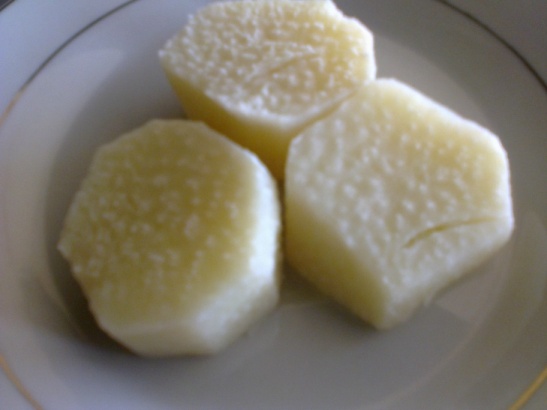 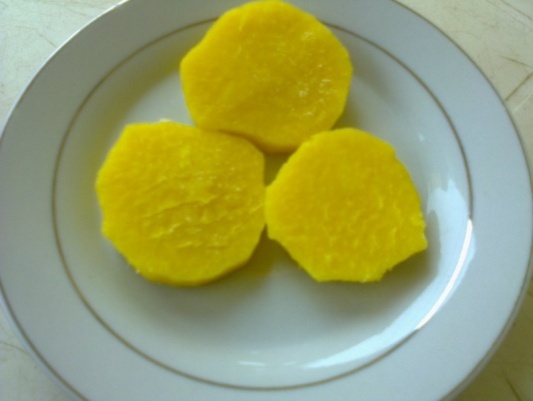 A                                                                 B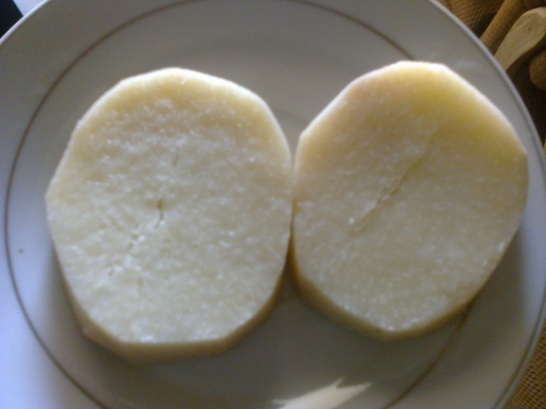 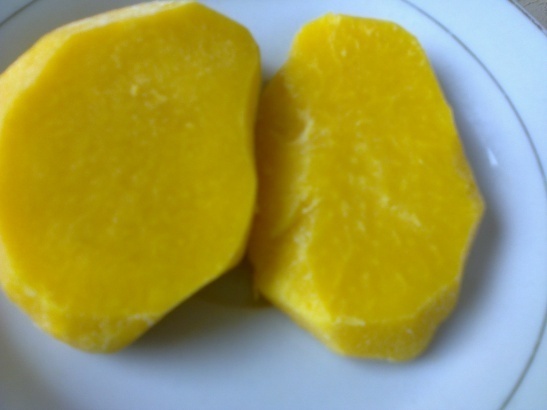 	C                                                       DPlate 1: Boiled trifoliate yam White trifoliate yam - A (9 months) and C (11 months), Yellow trifoliate yam-B (9 months) and D-(11months)